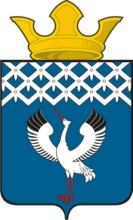 Российская ФедерацияСвердловская область Глава муниципального образования Байкаловского сельского поселения         от 10.11.2017 г. № 182/од-рРАСПОРЯЖЕНИЕс. БайкаловоОб утверждении мер по совершенствованию деятельности подведомственного учреждения культуры МБУ «Центр информационной, культурно-досуговой и спортивной деятельности» и  устранению выявленных  недостатков  по  результатам проведения независимой оценки качества оказания услуг в 2017 году На основании результатов мониторинга качества оказания услуг  организациями и учреждениями культуры на территории Свердловской области, проведенного Министерством культуры Свердловской области в 2017 году и предложений  Комиссии по проведению независимой оценки качества оказания услуг организациями культуры Общественного совета при Министерстве культуры Свердловской  области от 08.09.2017 г. №1                                                           1. Отметить положительную работу  директора МБУ «Центр информационной, культурно-досуговой и спортивной деятельности» Бахаревой Е.А. в  проведении независимой оценки качества оказания услуг  учреждением в 2017 году.2. Разместить  в разделе «Независимая оценка качества оказания услуг» на главной странице официального сайта  проведения независимой оценки качества оказания услуг в 2017 году в сети Интернет  информацию о проведении независимой оценки качества оказания услуг в 2017 году и предложения Комиссии Общественного совета по совершенствованию деятельности организаций культуры, расположенных на территории Свердловской области. 3. Сформировать  муниципальный рейтинг структурных подразделений учреждения и на основе количественных результатов независимой оценки принять решение о поощрении заведующих структурных подразделений, вошедших в число лучших и принять меры в отношении заведующих структурных подразделений, занявших низшие места в рейтинге.4. Поощрить заведующих структурных подразделений, занявших высшие позиции в муниципальном рейтинге, и принять меры по отношению  к заведующим  структурных подразделений, занявших низшие позиции в муниципальном рейтинге.5. Принять решение о поощрении и принятии мер в отношении руководителей учреждений на основании значений количества респондентов привлеченных к участию в независимой оценке (количества респондентов).6. Разработать и утвердить план мероприятий по устранению выявленных недостатков с последующим размещением на официальном сайте учреждения и предоставлением в адрес учредителя  в срок до 13.11.2017г.,  учитывая рекомендации:6.1. Продолжить работу по повышению открытости и доступности информации об учреждении культуры.6.2. Усилить работу по повышению  комфортности условий предоставления услуг и доступности их получения.6.3. Продолжить  работу по сокращению  времени ожидания предоставления услуги.6.4.Активизировать работу с коллективом учреждения по повышению  доброжелательности, вежливости и компетентности работников.6.5. Продолжить  работу по повышению  удовлетворенности качеством оказания услуг.7. Возложить исполнение данного распоряжения на директора МБУ «Центр информационной, культурно-досуговой и спортивной деятельности» Бахареву Е.А.8. Контроль за исполнением настоящего распоряжения возложить на ведущего специалиста  администрации  Боярову Л.В.Глава муниципального образованияБайкаловского сельского поселения                                                           Д.В.Лыжин 